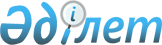 О внесении изменения в решение Уральского городского маслихата от 20 ноября 2013 года № 18-4 "Об утверждении Правил оказания социальной помощи, установления размеров и определения перечня отдельных категорий нуждающихся граждан города Уральск"
					
			Утративший силу
			
			
		
					Решение Уральского городского маслихата Западно-Казахстанской области от 31 марта 2014 года № 21-5. Зарегистрировано Департаментом юстиции Западно-Казахстанской области 17 апреля 2014 года № 3502. Утратило силу решением Уральского городского маслихата Западно-Казахстанской области от 12 февраля 2020 года № 40-8
      Сноска. Утратило силу решением Уральского городского маслихата Западно-Казахстанской области от 12.02.2020 № 40-8 (вводится в действие со дня первого официального опубликования).
      В соответствии с Бюджетным кодексом Республики Казахстан от 4 декабря 2008 года, Законами Республики Казахстан от 23 января 2001 года "О местном государственном управлении и самоуправлении в Республике Казахстан", от 28 апреля 1995 года "О льготах и социальной защите участников, инвалидов Великой Отечественной войны и лиц, приравненных к ним", от 13 апреля 2005 года "О социальной защите инвалидов в Республике Казахстан" и постановлением Правительства Республики Казахстан от 21 мая 2013 года № 504 "Об утверждении Типовых правил оказания социальной помощи, установления размеров и определения перечня отдельных категорий нуждающихся граждан" Уральский городской маслихат РЕШИЛ:
      1. Внести в решение Уральского городского маслихата от 20 ноября 2013 года № 18-4 "Об утверждении Правил оказания социальной помощи, установления размеров и определения перечня отдельных категорий нуждающихся граждан города Уральск" (зарегистрированное в Реестре государственной регистрации нормативных правовых актов № 3376, опубликованное 30 декабря 2013 года в газете "Жайық үні - Жизнь города") следующее изменение:
      в Правилах оказания социальной помощи, установления размеров и определения перечня отдельных категорий нуждающихся граждан города Уральск, утвержденных указанным решением:
      подпункт 1) пункта 8 изложить в следующей редакции:
      "1) участникам и инвалидам Великой Отечественной войны для возмещения расходов на коммунальные услуги в размере 5 МРП и лицам, приравненным по льготам и гарантиям к участникам и инвалидам Великой Отечественной войны для возмещения расходов, связанных с проездом на городском общественном транспорте, на коммунальные услуги в размере 2 МРП, из них гражданам, работавшие в период блокады в городе Ленинграде на предприятиях, в учреждениях и организациях города и награжденные медалью "За оборону Ленинграда" и знаком "Житель блокадного Ленинграда" и бывшим несовершеннолетним узникам концлагерей, гетто и других мест принудительного содержания, созданных фашистами и их союзниками в период второй мировой войны в размере 5 МРП;".
      2. Настоящее решение вводится в действие со дня первого официального опубликования.
					© 2012. РГП на ПХВ «Институт законодательства и правовой информации Республики Казахстан» Министерства юстиции Республики Казахстан
				
      Председатель сессии

С. Карекенов

      Секретарь маслихата

М. Сатыбалдиев
